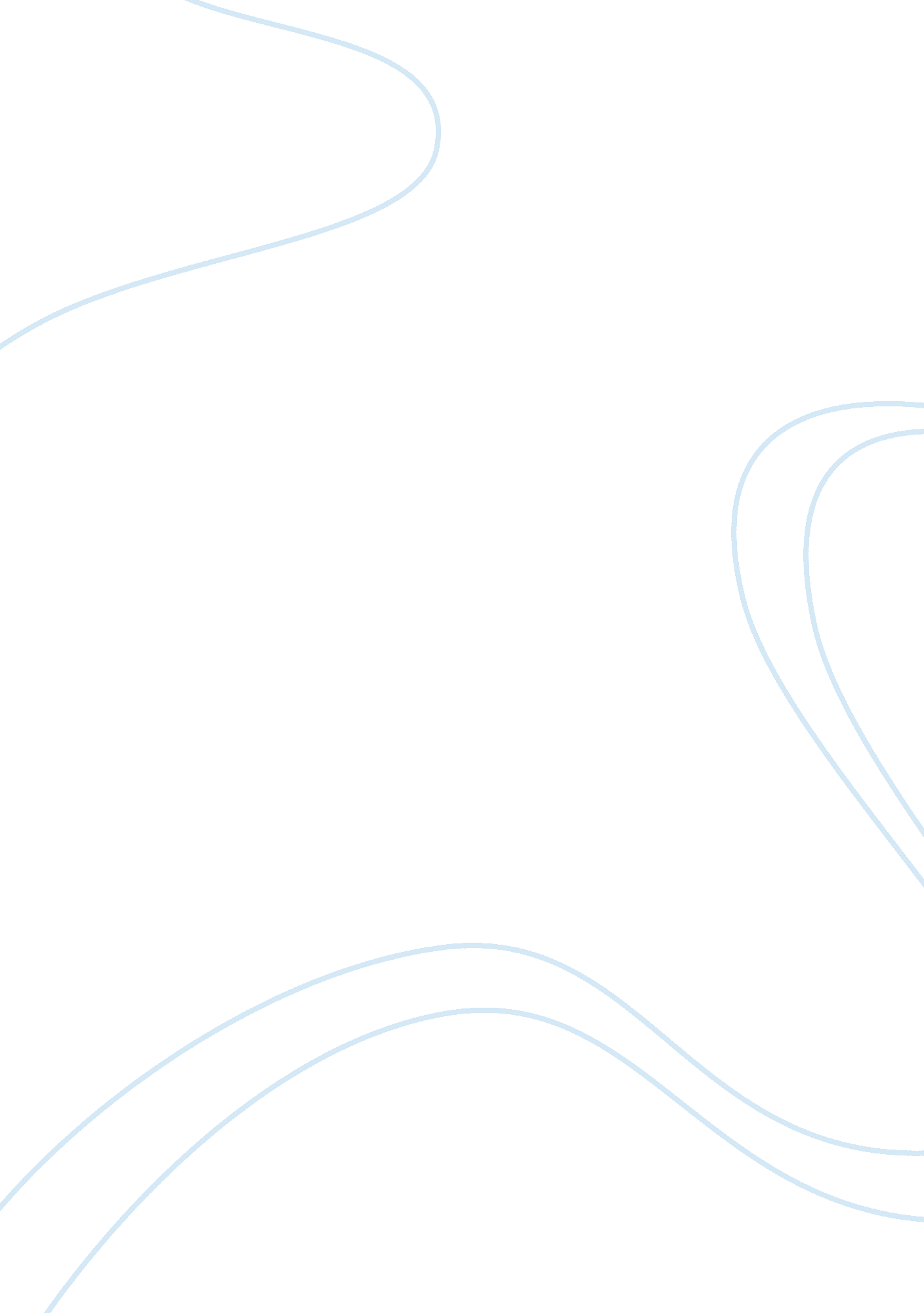 D. jones, former albion prison inmate, wins $312,000 jury verdict for negligent m...Health & Medicine, Nursing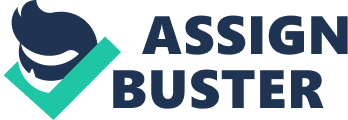 The article discussed two case studies- Derrick Jones and Dennis Austin. Derrick Jones was 41 and was serving prison in a drug-related offense. He broke his ankle and was misdiagnosed as having a sprain. X-ray was not done immediately. The doctors gave him narcotics and crutches. The next day he fell from stairs but was not given an MRI. The second case study is that of Dennis Austin, who was convicted of rape and died of bedsores. 
The article’s information and case studies raise awareness for health care organizations. The message is for the health care communities, to raise their efficiency of health care provision and quality of care. Hospitals and health care agencies must comply with the code of ethics so that no individual remains deprived of proper and timely health care. 
There is a need for steps taken by health care organizations to provide timely and quality health care to citizens. The Affordable Care Act is one such law that ensures affordable and high-quality health care provision. This legislation was passed by Congress, and the President signed it into law on March 23, 2010. 